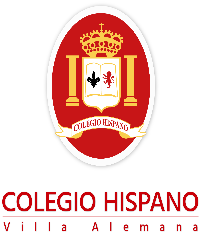 HORARIO DE CLASES 2° MEDIO BCurso: 2° Medio BCurso: 2° Medio BProfesor Jefe 2° Año Medio B: Elías Llarlluri FernándezProfesor Jefe 2° Año Medio B: Elías Llarlluri FernándezProfesor Jefe 2° Año Medio B: Elías Llarlluri FernándezProfesor Jefe 2° Año Medio B: Elías Llarlluri FernándezHoraHorarioLunesMartesMiércolesJuevesViernesCurso: 2° Año Medio BCurso: 2° Año Medio B1ª08:00 - 08:45Lenguaje Matemática Inglés Biología EFI AsignaturaProfesor2ª08:45 - 09:30Lenguaje Matemática Inglés Biología EFI LenguajeAlexandra Villarroel AraosRecreo 1509:30 - 09:45RecreoRecreoRecreoRecreoRecreoMatemáticaElías Llarlluri Fernández3ª09:45 - 10:30Matemática Lenguaje Matemática TecnologíaHistoria BiologíaNatalia Estay Vergara4ª10:30 - 11:15Matemática Lenguaje Matemática TecnologíaHistoria FísicaJosué Barrios FuentesRecreo 1511:15 - 11:30RecreoRecreoRecreoRecreoRecreoQuímicaNatalia Escobar Morales5ª11:30 - 12:15Inglés QuímicaHistoria Lenguaje QuímicaHistoriaCarla Zamora Carneiro6ª12:15 - 13:00Inglés QuímicaHistoria Lenguaje Física TecnologíaTamara Torres VegaAlmuerzo13:00 - 14:00Jefatura ArtesMilton Delgadillo Fredes7ª14:00 - 14:45Biología Física Jefatura Matemática MúsicaGloria Díaz Hernández8ª14:45 - 15:30Artes - MúsicaFísica Lenguaje Matemática InglésVicolás Villegas Gutiérrez9ª15:30 - 16:15Artes - MúsicaLenguaje Historia OrientaciónElías Llarlluri FernándezEd. FísicaAlex Santander Cártes - Paula Briones Bravo